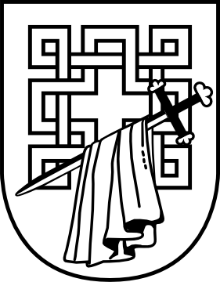 Městská část Praha 17Ekonomický odbor - oddělení správy poplatků a vymáháníZÁNIK POPLATKOVÉ POVINNOSTI - ODHLÁŠENÍ PSAJméno a příjmení držitele psa: .....................................................................................................Rodné číslo: .................................................................................................................................Trvalé bydliště držitele: ...............................................................................................................l)Oznamuji, že psa nemám od data: ................................................a) pes byl utracen, jinak uhynul, potvrzení zvěrolékaře, kontumační stanice   -   přikládám / nemám *)b) pes se zaběhnulc) pes byl předán novému držiteli: jméno a příjmení: .................................................................adresa: ...........................................................................................2)Oznamuji, že jsem se dne: ...............................přestěhoval na adresu: ....................................   ......................................................................................................................................................3)Žádám o vrácení přeplatku na poplatku za období: .................................................................na číslo účtu *) ....................................................................  / v pokladně úřadu *)(dle odst. 2 § 155 zák. č. 280/2009 Sb. Daňový řád lze vrátit přeplatek nejméně 200 Kč)4)Beru na vědomí, že poplatek za psa přestávám platit uplynutím měsíce, ve kterém došlo k zániku předmětu poplatku. Poplatek do tohoto data vyrovnám.5) Známka evidenční číslo ...................vrácena / nevrácena *).V Praze dne: ....................................				.................................................podpis držitele psa*) nehodící se škrtněte